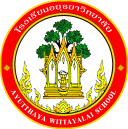 กิจกรรมโรงเรียนอยุธยาวิทยาลัย ปีการศึกษา 2562ชื่อกิจกรรม : ชมรม Health Clubความสอดคล้องกับยุทธศาสตร์ กลยุทธ์ และนโยบาย :ยุทธศาสตร์ชาติ 20 ปี (พ.ศ.2560-2579) ด้านที่ 3	ยุทธศาสตร์กระทรวงศึกษาธิการ ฉบับที่ 12 ปีการศึกษา 2560-2564   ข้อที่ 3	กลยุทธ์ของ  สพฐ. ข้อที่2	ยุทธศาสตร์ สพม. เขต 3  ข้อที่ 2 และ 5	เกณฑ์คุณภาพโรงเรียนมาตรฐานสากล ข้อที่ 1มาตรฐานการประกันคุณภาพภายใน  มาตรฐานที่ 1กลยุทธ์ของโรงเรียนอยุธยาวิทยาลัย ปีการศึกษา 2562-2564 ข้อที่ 3โครงการหลักของโรงเรียน โครงการที่ 3 ตัวชี้วัดที่ 3.4ลักษณะกิจกรรม : กิจกรรมต่อเนื่อง  กิจกรรมใหม่	ชื่อผู้รับผิดชอบกิจกรรม : นางวิจิตร  ดัดเพชรกลุ่มบริหารงานที่รับผิดชอบ :  กลุ่มบริหารงานบุคคลและกิจการนักเรียน1. หลักการและเหตุผล	ปัจจุบันในสภาวะที่มีการเปลี่ยนแปลงอย่างมากมาย ทั้งในด้านสังคม เศรษฐกิจ ความเจริญทางเทคโนโลยี ซึ่งก่อให้เกิดปัญหาสุขภาพต่างๆ โรงเรียนจึงได้จัดกิจกรรม Health Chub เพื่อแก้ไขปัญหาสุขภาพอนามัยของนักเรียน เพื่อการมีสุขภาพดี และเจริญเติบโตเป็นพลเมืองที่มีคุณภาพ2. วัตถุประสงค์	1. เพื่อให้นักเรียนมีความรู้ความเข้าเกี่ยวกับการคุ้มครองร้องผู้บริโภค	2. เพื่อให้นักเรียนมีความรู้ความเข้าใจเกี่ยวกับการงาน อ.ย.น้อย	3. เพื่อให้นักเรียนมีความรู้ความเข้าใจในเรื่อง อาหารปลอดภัย สุขาน่าใช้ เด็กไทยฟันดี3. ตัวชี้วัดความสำเร็จ	3.4 นักเรียนร้อยละ 80 มีวิธีการรักษาสุขภาพของตนเองให้แข็งแรง4. เป้าหมาย/ ผลผลิต 	4.1 เชิงปริมาณนักเรียนโรงเรียนอยุธยาวิทยาลัย จำนวน 4,155 คน มีความรู้ความเข้าใจเกี่ยวกับชมรม Health Clubประกอบด้วยอาหารปลอดภัย สุขาน่าใช้ เด็กไทยฟันดี4.2 เชิงคุณภาพนักเรียนร้อยละ 80 มีสุขภาพร่างกายแข็งแรงสมบูรณ์ปราศจากโรคภัยไข้เจ็บ สามารถดำเนินชีวิตอยู่ในสังคมได้อย่างมีความสุข5. สถานที่ดำเนินการ	โรงเรียนอยุธยาวิทยาลัย6. ระยะเวลาดำเนินงาน	16 พฤษภาคม  2562  - 31 มีนาคม 25637. ขั้นตอนการดำเนินกิจกรรม8.งบประมาณดำเนินการ      รวมทั้งสิ้น.............-...............บาท    โดยแบ่งเป็น	  งบอุดหนุนรายหัว				จำนวน...........-..............บาท		  งบพัฒนาผู้เรียน				จำนวน...........................บาท		  เงิน บ.ก.ศ.					จำนวน...........................บาท	            งบประมาณอื่น โปรดระบุ			จำนวน...........................บาท 9. การติดตามและประเมินผล10.  ผลที่คาดว่าจะได้รับนักเรียนมีความรู้ความเข้าใจเกี่ยวกับงานคุ้มครองผู้บริโภค อ. ย.น้อย  อาหารสะอาดปลอดภัย สุขาน่าใช้ เด็กไทยฟันดีที่ขั้นตอนการดำเนินกิจกรรมงบประมาณงบประมาณงบประมาณงบประมาณงบประมาณระยะเวลาดำเนินการชื่อผู้รับผิดชอบที่ขั้นตอนการดำเนินกิจกรรมอุดหนุน     รายหัว(บาท)พัฒนาผู้เรียน(บาท)บ.ก.ศ.(บาท)อื่นๆ ระบุ  (บาท)รวม(บาท)ระยะเวลาดำเนินการชื่อผู้รับผิดชอบ1.Plan (วางแผน)1.1) เสนอโครงการเพื่อขออนุมัติ2) ประชุมวางแผนงานการดำเนินงาน-----16 พ.ค. 62นางวิจิตร ดัดเพชร2.Do (ปฏิบัติตามแผน)Do (ปฏิบัติตามแผน)Do (ปฏิบัติตามแผน)Do (ปฏิบัติตามแผน)Do (ปฏิบัติตามแผน)Do (ปฏิบัติตามแผน)Do (ปฏิบัติตามแผน)Do (ปฏิบัติตามแผน)2.1) งานคุ้มครองผู้บริโภค  - อบรมแกนนำ  - ร่วมกับงานอาหารปลอดภัย ตรวจอาหาร  - ให้ความรู้เรื่องอาหารและเครื่องดื่มที่เป็นอันตรายต่อสุขภาพ  - จัดป้ายนิเทศ/เสียงตามสาย/โทรทัศน์วงจรปิด 2) งาน อ.ย.น้อย  -  ประสานงานกับหน่วยงานสาธารณสุขเกี่ยวกับอาหารสะอาดปลอดภัย - สุ่มตรวจอาหารในโรงอาหาร - จัดป้ายนิเทศให้ความรู้16 พ.ค. 62 -31 มี.ค. 63นางวิจิตร ดัดเพชรที่ขั้นตอนการดำเนินกิจกรรมงบประมาณงบประมาณงบประมาณงบประมาณงบประมาณระยะเวลาดำเนินการชื่อผู้รับผิดชอบที่ขั้นตอนการดำเนินกิจกรรมอุดหนุน     รายหัว(บาท)พัฒนาผู้เรียน(บาท)บ.ก.ศ.(บาท)อื่นๆ ระบุ  (บาท)รวม(บาท)ระยะเวลาดำเนินการชื่อผู้รับผิดชอบ3) งานเด็กไทยทำได้ - อาหารสะอาดปลอดภัย- ตรวจอาหาร/ให้ความรู้/จัดป้ายนิเทศ  -ประชาสัมพันธ์เสียงตามสาย - เด็กไทยฟันดี- ผลการตรวจสุขภาพในช่องปาก-ให้ความรู้เกี่ยวกับสุขอนามัยในช่องปาก- อาหารที่เป็นอันตรายต่อสุขภาพฟัน3.Check (ตรวจสอบการปฏิบัติตามแผน)Check (ตรวจสอบการปฏิบัติตามแผน)Check (ตรวจสอบการปฏิบัติตามแผน)Check (ตรวจสอบการปฏิบัติตามแผน)Check (ตรวจสอบการปฏิบัติตามแผน)Check (ตรวจสอบการปฏิบัติตามแผน)Check (ตรวจสอบการปฏิบัติตามแผน)Check (ตรวจสอบการปฏิบัติตามแผน)3.งานติดตามและประเมินผล31 มี.ค. 63นางวิจิตร ดัดเพชร4.Act (ปรับปรุงแก้ไข)Act (ปรับปรุงแก้ไข)Act (ปรับปรุงแก้ไข)Act (ปรับปรุงแก้ไข)Act (ปรับปรุงแก้ไข)Act (ปรับปรุงแก้ไข)Act (ปรับปรุงแก้ไข)Act (ปรับปรุงแก้ไข)4.ประชุมสรุปการดำเนินงานเพื่อนำไปปฏิบัติในปีต่อไป31 มี.ค. 63นางวิจิตร ดัดเพชร5.สรุปกิจกรรมและรายงานผลสรุปกิจกรรมและรายงานผลสรุปกิจกรรมและรายงานผลสรุปกิจกรรมและรายงานผลสรุปกิจกรรมและรายงานผลสรุปกิจกรรมและรายงานผลสรุปกิจกรรมและรายงานผลสรุปกิจกรรมและรายงานผลสรุปกิจกรรมและรายงานหลังจากเสร็จกิจกรรมภายใน 15 วัน หลังจัดกิจกรรมนางวิจิตร ดัดเพชรรวมรวม-----ตัวชี้วัดความสำเร็จวิธีวัดและประเมินผลเครื่องมือวัดและประเมินผลผู้รับผิดชอบ3.4 นักเรียนร้อยละ 80 มีวิธีการรักษาสุขภาพของตนเองให้แข็งแรง- การสังเกตสอบถาม- ประเมินความพึงพอใจ- แบบสำรวจความพึงพอใจ- รายงานการประเมินผลกิจกรรม- รายงานการตรวจสุขภาพประจำปีนางวิจิตรดัดเพชรผู้เสนอกิจกรรมผู้ตรวจกิจกรรมลงชื่อ................................................                 (นางวิจิตร  ดัดเพชร )ตำแหน่ง ครูลงชื่อ ......................................................( นางนาฏนลิน  จุลโมกข์ )เจ้าหน้าที่แผนงานกลุ่มงานพยาบาลและอนามัยโรงเรียนหัวหน้าโครงการหลักหัวหน้าโครงการหลักลงชื่อ.................................................( นายศุภกร การสมบัติ  )หัวหน้ากลุ่มบริหารงานบุคคลและกิจการนักเรียนลงชื่อ.................................................( นายศุภกร การสมบัติ  )หัวหน้ากลุ่มบริหารงานบุคคลและกิจการนักเรียนผู้เห็นชอบโครงการผู้เห็นชอบโครงการลงชื่อ ....................................................     ( นายสมศักดิ์   งามสมเกล้า )   รองผู้อำนวยการกลุ่มบริหารงานทั่วไป  ลงชื่อ ....................................................     ( นายสมศักดิ์   งามสมเกล้า )   รองผู้อำนวยการกลุ่มบริหารงานทั่วไป  หัวหน้างานแผนงานหัวหน้างานแผนงานลงชื่อ.................................................(นายสรรพสิทธิ์  โกศล)หัวหน้างานนโยบายและแผนงานลงชื่อ.................................................(นายสรรพสิทธิ์  โกศล)หัวหน้างานนโยบายและแผนงานผู้ตรวจสอบงบประมาณผู้ตรวจสอบงบประมาณลงชื่อ ....................................................(นายสมใจ  พัฒน์วิชัยโชติ)รองผู้อำนวยการกลุ่มบริหารงบประมาณลงชื่อ ....................................................(นายสมใจ  พัฒน์วิชัยโชติ)รองผู้อำนวยการกลุ่มบริหารงบประมาณผู้อนุมัติโครงการผู้อนุมัติโครงการ(    )  อนุมัติ               (    )  ไม่อนุมัติลงชื่อ .........................................................(นายวรากร  รื่นกมล)ผู้อำนวยการโรงเรียนอยุธยาวิทยาลัย(    )  อนุมัติ               (    )  ไม่อนุมัติลงชื่อ .........................................................(นายวรากร  รื่นกมล)ผู้อำนวยการโรงเรียนอยุธยาวิทยาลัย